医療法人大誠会　グループホーム馥郁入所申込書以下のとおり、添付書類を添えてグループホーム馥郁に入所を申し込みます。（添付書類）　□介護保険証（写し）　　□介護保険負担割合証（写し）　　　□お薬手帳（写し）１．申込者の情報（今後の連絡先にさせていただきます）２．入居希望者の情報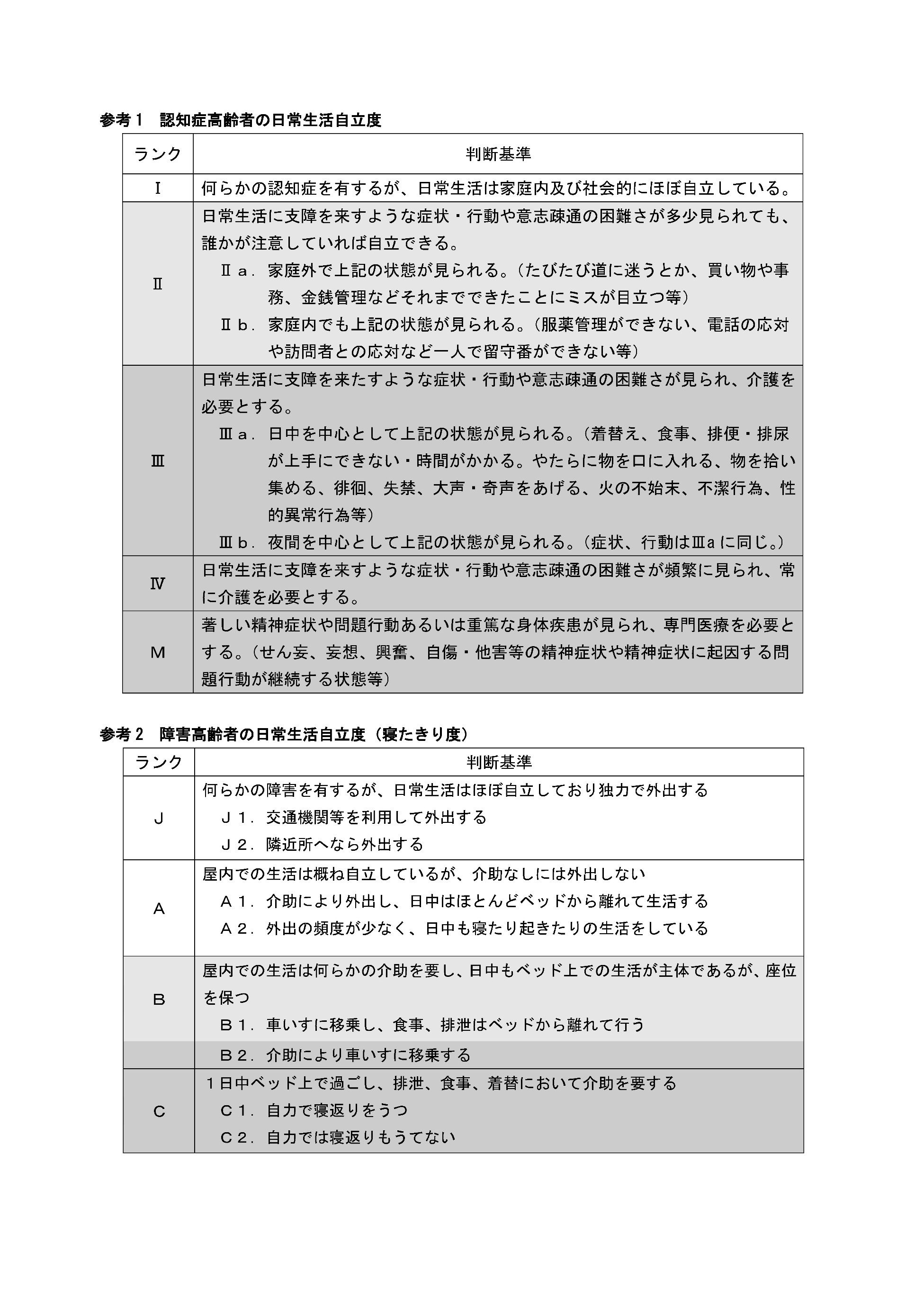 受付日受付者令和　　年　 　月　 　日情報提供の同意入所待機者の状況等に係る統計上の情報として、この申込みの内容を薩摩川内市から提供依頼があった場合は、提供することに同意します。はいいいえ入所者との続柄電話番号（自宅等）（　　　　）　　　－ご住所（〒　　　　－　　　　　）（〒　　　　－　　　　　）携帯番号ご住所－　　　　－性別性別性別生年月日生年月日生年月日生年月日生年月日生年月日年齢男　女男　女男　女T ・ S     　年　　　月　　　日T ・ S     　年　　　月　　　日T ・ S     　年　　　月　　　日T ・ S     　年　　　月　　　日T ・ S     　年　　　月　　　日T ・ S     　年　　　月　　　日ご住所ご住所ご住所（〒　　　　－　　　　　）（〒　　　　－　　　　　）（〒　　　　－　　　　　）（〒　　　　－　　　　　）（〒　　　　－　　　　　）（〒　　　　－　　　　　）（〒　　　　－　　　　　）（〒　　　　－　　　　　）（〒　　　　－　　　　　）（〒　　　　－　　　　　）（〒　　　　－　　　　　）（〒　　　　－　　　　　）（〒　　　　－　　　　　）（〒　　　　－　　　　　）（〒　　　　－　　　　　）（〒　　　　－　　　　　）電話番号電話番号電話番号電話番号電話番号ご住所ご住所ご住所（　　　　）　　　－（　　　　）　　　－（　　　　）　　　－（　　　　）　　　－（　　　　）　　　－介護保険被保険者番号介護保険被保険者番号介護保険被保険者番号介護保険被保険者番号介護保険被保険者番号介護保険被保険者番号介護保険被保険者番号介護保険被保険者番号介護保険被保険者番号介護保険被保険者番号介護保険被保険者番号介護保険被保険者番号要支援要支援要介護要介護要介護要介護要介護認知症日常生活自立度（※裏面参照）認知症日常生活自立度（※裏面参照）認知症日常生活自立度（※裏面参照）認知症日常生活自立度（※裏面参照）認知症日常生活自立度（※裏面参照）221  2  3  4  51  2  3  4  51  2  3  4  51  2  3  4  51  2  3  4  5１　Ⅱa  Ⅱb  Ⅲa  Ⅲb  Ⅳ  Ｍ１　Ⅱa  Ⅱb  Ⅲa  Ⅲb  Ⅳ  Ｍ１　Ⅱa  Ⅱb  Ⅲa  Ⅲb  Ⅳ  Ｍ１　Ⅱa  Ⅱb  Ⅲa  Ⅲb  Ⅳ  Ｍ１　Ⅱa  Ⅱb  Ⅲa  Ⅲb  Ⅳ  Ｍ現況現況現況現況□独居□家族等と同居□施設入所または入院中□独居□家族等と同居□施設入所または入院中□独居□家族等と同居□施設入所または入院中□独居□家族等と同居□施設入所または入院中□独居□家族等と同居□施設入所または入院中□独居□家族等と同居□施設入所または入院中□独居□家族等と同居□施設入所または入院中□独居□家族等と同居□施設入所または入院中居宅介護支援事業所居宅介護支援事業所居宅介護支援事業所居宅介護支援事業所居宅介護支援事業所居宅介護支援事業所居宅介護支援事業所担当介護支援専門員または相談員担当介護支援専門員または相談員担当介護支援専門員または相談員担当介護支援専門員または相談員担当介護支援専門員または相談員現況現況現況現況□独居□家族等と同居□施設入所または入院中□独居□家族等と同居□施設入所または入院中□独居□家族等と同居□施設入所または入院中□独居□家族等と同居□施設入所または入院中□独居□家族等と同居□施設入所または入院中□独居□家族等と同居□施設入所または入院中□独居□家族等と同居□施設入所または入院中□独居□家族等と同居□施設入所または入院中現況現況現況現況施設名または病院名施設名または病院名施設名または病院名施設名または病院名施設名または病院名施設名または病院名施設名または病院名施設名または病院名施設名または病院名施設名または病院名入所または入院時期入所または入院時期入所または入院時期入所または入院時期入所または入院時期入所または入院時期入所または入院時期入所または入院時期入所または入院時期入所または入院時期現況現況現況現況年　　　月　　　日　～　入所中　・　入院中　年　　　月　　　日　～　入所中　・　入院中　年　　　月　　　日　～　入所中　・　入院中　年　　　月　　　日　～　入所中　・　入院中　年　　　月　　　日　～　入所中　・　入院中　年　　　月　　　日　～　入所中　・　入院中　年　　　月　　　日　～　入所中　・　入院中　年　　　月　　　日　～　入所中　・　入院中　年　　　月　　　日　～　入所中　・　入院中　年　　　月　　　日　～　入所中　・　入院中　医療機関医療機関医療機関医療機関主治医主治医現病歴及び既往歴現病歴及び既往歴現病歴及び既往歴現病歴及び既往歴現病歴及び既往歴現病歴及び既往歴現病歴及び既往歴現病歴及び既往歴日常生活活動状況日常生活活動状況日常生活活動状況日常生活活動状況歩行歩行自立 ・ 杖 ・ 車椅子自立 ・ 杖 ・ 車椅子自立 ・ 杖 ・ 車椅子自立 ・ 杖 ・ 車椅子自立 ・ 杖 ・ 車椅子自立 ・ 杖 ・ 車椅子自立 ・ 杖 ・ 車椅子入浴入浴自立・一部介助・全介助自立・一部介助・全介助自立・一部介助・全介助自立・一部介助・全介助自立・一部介助・全介助視力問題 あり・なし問題 あり・なし問題 あり・なし日常生活活動状況日常生活活動状況日常生活活動状況日常生活活動状況排泄排泄自立・一部介助・全介助自立・一部介助・全介助自立・一部介助・全介助自立・一部介助・全介助自立・一部介助・全介助自立・一部介助・全介助自立・一部介助・全介助着脱着脱自立・一部介助・全介助自立・一部介助・全介助自立・一部介助・全介助自立・一部介助・全介助自立・一部介助・全介助聴力問題 あり・なし問題 あり・なし問題 あり・なし日常生活活動状況日常生活活動状況日常生活活動状況日常生活活動状況食事食事自立・一部介助・全介助自立・一部介助・全介助自立・一部介助・全介助自立・一部介助・全介助自立・一部介助・全介助自立・一部介助・全介助自立・一部介助・全介助座位座位自立・背もたれが必要自立・背もたれが必要自立・背もたれが必要自立・背もたれが必要自立・背もたれが必要会話問題 あり・なし問題 あり・なし問題 あり・なし認知症症状等認知症症状等認知症症状等認知症症状等本人入所意思本人入所意思あり ・ なし ・ 不明あり ・ なし ・ 不明あり ・ なし ・ 不明